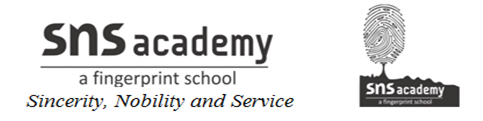 Class: X			Mathematics- Worksheet- chapters 6-8Date: 21\11\2019Answer the following : 1.	PQR is a triangle right angled at P and M is a point on QR such that PM  QR. Show that 2.	ABC is an isosceles triangle right angled at C, prove that .3.	A ladder 10m long reaches a window 8 m above the ground. Find the distance of the foot of the ladder from base of the wall.     6m4.	In an equilateral triangle , prove that 3 times the square of one side is equal to four times the square of one of its altitudes.5.	Show that the points (1, 7), (4,2),(-1,-1) and (-4, 4) are the vertices of a square.6.	Find a relation between x and y such that the point (x, y) is equidistant from the points (7,1) and (3, 5).       X – Y = 27.	Determine if the points (1,5), (2,3) and (-2,-11) are collinear.8.	Find the point on the x-axis which is equidistant from (2,-5) and (-2,9).    (-7,0)9.	Find the values of y for which the distance between the points P(2,-3) and Q(10,y) is 10 units.		-9, 310.	In what ratio does the point (-4, 6) divide the line segment joining the points (-6, 10) and (3, -8)?          (2:7)11.	Points A(-1, y) and B(5, 7) lie on a circle with centre O(2, -3y). Find the values of ‘ y ‘. Hence find the radius of the circle.		5, 12.	Determine the ratio in which the straight line x – y – 2 = 0 divides the line segment joining (3, -1) and (8, 9).		2:313.	Find the area of the triangle (5,2), (4,7) and (7,-4).		2 sq.units14.	For what value of ‘k’ are the points ( k , 2 – 2k), (-k+1, 2k) and (-4-k, 6-2k) are collinear?						-1 or 1/2 15.	If , find the value of .				1016.	In right triangle at C, if tanA = 1, then verify that 2 sinA cosA =117.	In the figure, find tanP – cot R.     Ans. 0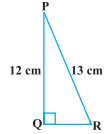 18.	Prove that: .19.	Evaluate: 		67/1220.	Prove that .